ՆԱԽԱԳԻԾ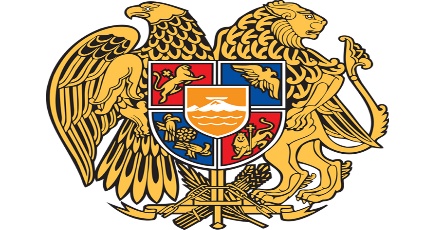 ՀԱՅԱՍՏԱՆԻ ՀԱՆՐԱՊԵՏՈՒԹՅԱՆ ————— ՄԱՐԶԻ —————ՀԱՄԱՅՆՔԻ ԱՎԱԳԱՆԻՀայաստանի  Հանրապետության ———— մարզի ———— համայնք, հասցե՝ ————————, հեռ․ ———————, էլ. Փոստ————————————ՈՐՈՇՈՒՄ«___»___________-ի  20__ թվականի  N___-ԼՀԱՄԱՅՆՔԻ ԱՎԱԳԱՆՈՒ ———— ԹՎԱԿԱՆԻ —————-Ի  N ——-Ն ՈՐՈՇՈՒՄԸ ՈՒԺԸ ԿՈՐՑՐԱԾ ՉԱՆԱՉԵԼՈՒ ԵՎ ————— ՀԱՄԱՅՆՔՈՒՄ ՍՈՑԻԱԼԱԿԱՆ ԱՋԱԿՑՈՒԹՅԱՆ ԾԱՌԱՅՈՒԹՅՈՒՆՆԵՐԻ ՏՐԱՄԱԴՐՄԱՆ ՉԱՓՈՐՈՇԻՉՆԵՐԸ ՍԱՀՄԱՆԵԼՈՒ ՄԱՍԻՆ      Հիմք ընդունելով «Նորմատիվ իրավական ակտերի մասին» օրենքի 37-րդ, «Տեղական ինքնակառավարման մասին» օրենքի 10-րդ հոդվածի 11-րդ մասի և «Սոցիալական աջակցության մասին» օրենքի 24-րդ հոդվածի 1-ին մասի 3-րդ կետի դրույթները ————— համայնքի ավագանին որոշում է.1.  Ուժը կորցրած ճանաչել ————— համայնքի ավագանու ————— թվականի ————— —-ի N ———-Ն որոշումը։2․ Սահմանել ——— համայնքում սոցիալական աջակցության ծառայությունների տրամադրման չափորոշիչները՝ համաձայն հավելվածի:	3.  Սույն որոշումն ուժի մեջ է մտնում պաշտոնական հրապարակմանը հաջորդող օրվանից:Կողմ (__)                                Դեմ (__)                                 Ձեռնպահ (__)_____________________            _____________________           _____________________               _____________________            _____________________           _____________________               _____________________            _____________________           _____________________  _____________________            _____________________           _____________________  _____________________            _____________________           _____________________  _____________________            _____________________           _____________________                                                             ՀԱՄԱՅՆՔԻ ՂԵԿԱՎԱՐ _____________________(Կ. Տ.)Հավելված  Արենի համայնքի ավագանու«09»նոյեմբերի 2023 թվականիN144-Լ որոշման
                                                                                                             ՉԱՓՈՐՈՇԻՉՆԵՐ ԱՐԵՆԻ ՀԱՄԱՅՆՔՈՒՄ ՍՈՑԻԱԼԱԿԱՆ ԱՋԱԿՑՈՒԹՅԱՆ ԾԱՌԱՅՈՒԹՅՈՒՆՆԵՐԻ ՏՐԱՄԱԴՐՄԱՆ I. ԸՆԴՀԱՆՈՒՐ ԴՐՈՒՅԹՆԵՐ 	1. Սույն չափորոշիչներով սահմանվում են Արենի համայնքում (այսուհետ` համայնք), սոցիալական աջակցության ոլորտում համայնքի պարտադիր և կամավոր խնդիրների լուծման նպատակով, սոցիալապես անապահով և կյանքի դժվարին իրավիճակում հայտնված  ընտանիքներին սոցիալական ծառայություններ մատուցելու  կարգավորումները, աջակցություն ցուցաբերելու գործընթացն ապահովելու համար համայնքի ղեկավարի կողմից մշտական գործող հանձնաժողով ստեղծելու պայմանները և գործունեության ընթացակարգը, ծառայություն ստանալու  համար դիմած անձի (անձանց) կարիքների գնահատման չափորոշիչները, դրանց համապատասխան  գնահատման միավորները և ընտանիքի գնահատման թերթիկի ձևը։2. Համայնքի ղեկավարը ստեղծում է համայնքում սոցիալապես անապահով և կյանքի դժվարին իրավիճակում հայտնված, խոցելի  ընտանիքներին սոցիալական  ծառայությունների տրամադրման, սոցիալական աջակցության ծառայությունների բարելավման    գործընթացն ապահովող մշտական հանձնաժողով  (այսուհետ` հանձնաժողով):	3. Հանձնաժողովի կազմում ընդգրկվում են`     1) համայնքի ավագանուց՝ մինչև հինգ անդամ,	     3) սոցիալական աշխատողներից՝ մինչև չորս անդամ,		     4) համայնքապետարանի աշխատակազմից՝ մինչև երեք անդամ,       5) համայնքային ենթակայության կազմակերպություններից՝ մինչև երեք անդամ,      6)համայնքում գործունեություն ծավալող  հասարակական կազմակերպություններից՝ մինչև յոթ անդամ,      7) համայնքում սոցիալական ծառայություններ մատուցող կառույցների ներկայացուցիչներից՝ մինչև վեց անդամ     8) համայնքի բնակիչ հանդիսացող շահագրգիռ քաղաքացիական հասարակության ներկայացուցիչներից՝ մինչև չորս անդամ։  	4. Հանձնաժողովի ձևավորման մասին հայտարարությունը՝ համայնքապետարանի աշխատակազմի քարտուղարի կողմից տեղադրվում է համայնքի պաշտոնական կայքում և փակցվում է համայնքի ղեկավարի և ավագանու նստավայրում։  	5․ Սոցիալական աջակցության ծառայությունների տրամադրման հանձնաժողովը  կարող է ունենալ ենթահանձնաժողովներ՝ այդ թվում սոցիալական աջակցության տրմադրման:  Ենթահանձնաժողովում ընդգրկվում են`համայնքի ավագանուց՝ մինչև հինգ անդամ․	սոցիալական աշխատողներից՝ մեկ անդամ․		համայնքապետարանի աշխատակազմից՝ մինչև երկու անդամ․համայնքային ենթակայության կազմակերպություններից՝ մեկ անդամ․համայնքում գործող հասարակական կազմակերպություններից՝ մինչև երեք անդամ․համայնքում սոցիալական ծառայություններ մատուցող կառույցներից՝ մինչև երկու անդամ․համայնքի բնակիչ հանդիսացող շահագրգիռ քաղաքացիական հասարակության ներկայացուցիչներից՝ մեկ անդամ։	6. Սույն կարգի 4-րդ կետով նախատեսված հայտարարությունը հրապարակվելուց հետո 10 օրվա ընթացքում, Հանձնաժողովի կազմում ընդգրկվելու ցանկություն ունեցող հասարակական կազմակերպությունների ներկայացուցիչները և համայնքի բնակիչ հանդիսացող շահագրգիռ քաղաքացիական հասարակության ներկայացուցիչները կարող են դիմել համայնքապետարանի աշխատակազմ։ 	7. Սույն կարգի 6-րդ կետում նշված  ժամկետը բաց թողնելուց հետո, ստացված դիմումները համայնքապետարանի կողմից ենթակա չեն ընդունման և քննարկման։	8. Համայնքի ղեկավարը հանձնաժողովի կազմից նշանակում է նախագահ, նախագահի տեղակալ և քարտուղար: Հանձնաժողովի նախագահի տեղակալը փոխարինում է նախագահին՝ նրա բացակայության ժամանակ։		9․ Հանձնաժողովի նախագահը նշանակվում է ռոտացիոն կարգով՝ նշանակվելու պահից (1) մեկ տարի ժամկետով։	10. Հանձնաժողովի քարտուղար է նշանակվում համայնքի սոցիալական աշխատողը (սոցիալական աշխատողի բացակայության դեպքում հանձնաժողովի կազմում ընդգրկված համայնքապետարանի աշխատակիցներից  մեկը)։	11. Հանձնաժողովն իր  աշխատանքները կազմակերպում է սույն չափորոշիչներով սահմանված ընթացակարգերին համապատասխան և նիստերի միջոցով: Հանձնաժողովի քարտուղարը հանձնաժողովի նիստի օրվանից առնվազն երեք օր առաջ հանձնաժողովի անդամներին պատշաճ կերպով տեղեկացնում է հանձնաժողովի նիստի օրվա, ժամի, վայրի մասին։  Հանձնաժողովի նիստն իրավազոր է, եթե դրան մասնակցում են հանձնաժողովի անդամների կեսից ավելին: 	12․ Հանձնաժողովի աշխատանքները կազմակերպվում են քննարկումների միջոցով, որոնց արդյունքում կայացվում են իրավիճակային լուծումներ պահանջող որոշումներ և կազմվում եզրակացություններ։		13․ Հանձնաժողովում քննարկվող հարցերի վերաբերյալ որոշումներ   և կազմված եզրակացությունները ընդունվում են  նիստին ներկա անդամների  ձայների մեծամասնությամբ: II. ՀԱՆՁՆԱԺՈՂՈՎԻ ԳՈՐԾՈՒՆԵՈՒԹՅԱՆ ՆՊԱՏԱԿԸ ԵՎ ԻՐԱՎԱՍՈՒԹՅՈՒՆՆԵՐԸ (ԳՈՐԾԱՌՈՒՅԹՆԵՐԸ)	14․ Հանձնաժողովի գործունեությունը ուղղված է  ընտանիքների  ու անհատների՝ որոշակի ռիսկերին դիմագրավելու կամ կարիքներ հոգալու հնարավորությունների ընդլայնմանը, աջակացմանը, ռիսկերի կառավարմանը՝ դրանց կարգավորման ու նվազեցմանը:   Հանձնաժողովը, համախմբելով տեղական ինքնակառավարման մարմիններին, պետական և տարածքային կառավարման  մարմիններին, սոցիալական ծառայություններ մատուցողներին, սոցիալական ծառայություններից օգտվողներին, քաղաքացիական հասարակության դերակատարներին, աջակցում է համայնքի կողմից մատուցվող սոցիալական ծառայությունների բարելավմանը, աղքատության կրճատմանը, սոցիալական ներառմանն ուղղված մասնակցային գործընթացներին։ 	15․ Հանձնաժաղովը կարող  է իրականացնել միջոցառումներ և գործառույթներ, որոնք ուղղված են՝ համայնքի կարիքների  հիման վրա՝ տեղական սոցիալական ծրագրերի մշակման, ընդունման և դրանց իրականացման գործընթացին․անձի (ընտանիքի կամ սոցիալական այլ խմբի) սոցիալ-տնտեսական, սոցիալ-հոգեբանական, սոցիալ-մանկավարժական, սոցիալ-բժշկական, սոցիալ-աշխատանքային, սոցիալ-իրավական կարիքների կամ դրանցից ցանկացածի հաղթահարմանն ուղղված նախաձեռնությունների մշակմանը, առաջարկությունների ներկայացմանը, համայնքում սոցիալական աջակցության տրամադրման  բարենպաստ միջավայրի ստեղծմանը․կյանքի դժվարին իրավիճակում հայտնվելու կանխարգելմանը և (կամ) կյանքի դժվարին իրավիճակում հայտնված անձին (ընտանիքին, սոցիալական այլ խմբին) այդ վիճակից դուրս բերելուն ուղղված ծառայությունների մշակմանը, կարգավորմանը․մասնակցել  թիրախ բնակավայրերում կարիքների գնահատման մեթոդաբանության քննարկմանը, մշակմանը, օժանդակել կարիքների գնահատման համար տեղեկատվության փոխանակմանը (խնդիրների) ռիսկերի բացահայտմանը, ուղղորդմանը․մասնակցել համայնքային հանդիպումներին,  քննարկումներին,  տեղեկատվական միջոցառումներին․նպաստել սոցիալական նշանակության  ծրագրերի հասանելիության, հասցեականության և տեսանելիության բարձրացմանը․աջակցել տեղական սոցիալական ծրագրերի կանոնավոր և պարբերական մոնիտորինգներին․նպաստել համայնքում մատուցվող սոցիալական աջակցության ծառաությունների կայունությանը, այդ թվում՝ ցուցաբերել աջակցություն հավաստագարման գործընթացի կազմակերպմանն ու իրականացմանը․օժանդակել մշակված տեղական սոցիալական ծառայությունների ֆինանսավորման աղբյուրների բացահայտման աշխատանքներին․մասնակցել և (կամ) ցուցաբերել խորհրդատվական աջակցություն համայնքահեն սոցիալական ծառայությունների մասնակցային պլանավորմանն ու մատուցմանն  ուղղված դրամաշնորհային ծրագրերի առաջարկների  գնահատման և ընտրության գործընթացներին։
III. ԱՋԱԿՑՈՒԹՅՈՒՆԻՑ ՕԳՏՎԵԼՈՒ ՀԱՄԱՐ ԴԻՄԵԼՈՒ ԿԱՐԳԸ16. Աջակցությունից օգտվելու նպատակով համայնքի ղեկավարին կարող են դիմել.	համայնքի բնակիչները, ովքեր հաշվառված են կամ վերջին 2 տարում փաստացի բնակվում են համայնքում,Արցախի Հանրապետությունից տեղահանվածները, ովքեր փաստացի բնակվում են համայնքում։	17․ Դիմումը  ներկայացվում է համայնքապետարանի աշխատակազմ, հետևյալ եղաանակով․անձամբ՝ դիմումի հետ ներկայացվում են ծառայության տրամադրման համար անհրաժեշտ փաստաթղթերը (տես՝ Ծառայության տրամադրման համար անհրաժեշտ փաստաթղթեր բաժինը)՝փոստով՝ դիմումի հետ ներկայացվում են ծառայության տրամադրման համար անհրաժեշտ փաստաթղթերը (տես՝ Ծառայության տրամադրման համար անհրաժեշտ փաստաթղթեր բաժինը)՝էլեկտրոնային՝ դիմումը հնարավոր է ուղարկել նաև համայնքապետարանի պաշտոնական էլեկտրոնային փոստի միջոցով կամ համայնքապետարանի պաշտոնական կայքի միջոցով   դիմումի հետ ներկայացվում են ծառայության տրամադրման համար անհրաժեշտ փաստաթղթերը (տես՝ Ծառայության տրամադրման համար անհրաժեշտ փաստաթղթեր բաժինը։18. Դիմումին կցվում են սոցիալական վիճակը հավաստող հետևյալ փաստաթղթերը․1) դիմումատուի անձը հաստատող փաստաթղթի  պատճենը․ 2) տեղեկանք դիմումատուի բնակության վայրից` ընտանիքի կազմի մասին (անհրաժեշտության դեպքում).3) բժշկասոցիալական փորձաքննության հանձնաժողովի  որոշման պատճենը,4) բժշկական հաստատությունից տեղեկանք հիվանդության մասին կամ քաղվածք ամբուլատոր քարտից (առկայության դեպքում) . 5) սոցիալական անապահով վիճակը հիմնավորող փաստաթուղթը՝ տրված սոցիալական աջակցության տարածքային գործակալության կողմից (անհրաժեշտության դեպքում)․ 6) կյանքի դժվարին իրավիճակում գտնվելու հանգամանքը հավաստող փաստերը հիմնավորող փաստաթղթեր (դժբախտ պատահար կամ արտակարգ իրավիճակներում հայտնվելու, ընտանիքի անդամի կորուստ, բնական կամ տեխնածին աղետի պատճառած վնաս, առանց ծնողական խնամքի մնալու և այլ)․7) փոստային եղամակով դիմում ներկայացնելու դեպքում՝ դիմումը պետք է լինի ստորագրված  և դիմումին կցվում են սույն մասում ներկայացված փաստաթղթերի պատճենները․8) էլեկտրոնային եղանակով դիմում ներկայացնելու դեպքում՝ դիմումը պետք է լինի ստորագրված  և դիմումին կցվում են սույն մասում ներկայացված փաստաթղթերի սքանավորված տարբերակները։19. Դիմումները համայնքապետարանի աշխատակազմ մուտքագրվելուց  հետո  2 (երկու) շաբաթյա ժամկետում, հանձնաժողովի քարտուղարը դրանք ներկայացնում է հանձնաժողովի նախնական քննարկմանը։20. Հանձնաժողովի նախնական քննարկման արդյունքում  յուրաքանչյուր դիմումին  տրվում է համապատասխան ընթացք անհրաժեշտության դեպքում  կատարում է տունայց, ընտանիքի կարիքների գնահատում, դիմողի հետ անհատական հանդիպում, դիմումի գրավոր պատասխանի տրամադրում։	21. Հրավիրվում է հանձնաժողովի նիստ, որին կարող է մասնակցել  նաև դիմումատուն:22. Հանձնաժողովի տված դրական եզրակացության հիման վրա համայնքի ղեկավարի կողմից կայացվում է սոցիալական աջակցություն տրամադրելու մասին որոշում։  Հանձնաժողովի տված բացասական եզրակացության դեպքում  դիմումատուն գրավոր  տեղեկացվում է։23. Համայնքում սոցիալական աջակցության տրամադրման յուրաքանչյուր գործընթաց կազմակերպվում և իրականացվում է «Վարչարարության հիմունքների և վարչական վարույթի մասին» Հայաստանի Հանրապետության օրենքով սահմանված վարչական վարույթի շրջանակներում։24. Սոցիալական աջակցություն ստանալու վերաբերյալ դիմումները քննարկվում և դրանց վերաբերյալ որոշումները ընդունվում են 30 աշխատանքային օրվա ընթացքում։IV․ ՈՒՍՈՒՄՆԱՍԻՐՈՒԹՅԱՆ  ԿԱԶՄԱԿԵՐՊՈՒՄԸ25․Դիմումի ուսումնասիրության նպատակով հանձնաժողովը ձևավորում է աշխատանքային խումբ, անհրաժեշտության դեպքում հանձնաժողովի որոշմամբ այցելում  է դիմողի ընտանիք, կատարում ընտանիքի կարիքների գնահատում և լրացնում գնահատման թերթիկը:	26․ Ուսումնասիրության ժամանակ մասնագիտական օժանդակություն ցուցաբերելու անհրաժեշտություն առաջանալու դեպքում հանձնաժողովը կարող է հրավիրել համապատասխան մասնագետների (բժիշկ, հոգեբան և այլն)։	27․ Ընտանիքի գնահատման թերթիկը՝ տունայց կատարելուց հետո աշխատանքային  խմբի կողմից ներկայացվում է հանձնաժողովի քարտուղարին:28․ Ներկայացված գնահատման թերթիկները քննարկվում են հանձնաժողովի նիստում:	29. Քննարկման արդյունքներով հանձնաժողովը կազմում է եզրակացություն, որը ստորագրում են հանձնաժողովի անդամները։	30. Հանձնաժողովի նախագահը եզրակացությունը ներկայացնում է համայնքի ղեկավարին՝ աջակցություն ցուցաբերելու վերջնական որոշում կայացնելու համար։	31. Համայնքի ղեկավարը որոշումը կայացնում է եզրակացությունը ստանալու օրվանից երկօրյա ժամկետում, բայց ոչ ուշ, քան դիմումը ստանալու օրվանից 30 աշխատանքային օրվա ընթացքում։32․ Հրատապ լուծում պահանջող և անհապաղ աջակցության  (անհետաձգելի բժշկական միջամտություն,  վիրահատություններ, այլ բժշկական կենտրոն տեղափոխելու անհրաժեշտություն)  անհրաժեշտության վերաբերյալ դիմումների քննարկումն իրականացվում է արագացված ընթացակարգով՝ սոցիալական աշխատողի և հանձնաժողովի երկու անդամի հատուկ եզրակացության հիման վրա, հանձնաժողովի նախագահի ներկայացմամբ, համայնքի ղեկավարի անմիջական հսկողությամբ և անհապաղ որոշումների կայացման միջոցով։	
V․ ԸՆՏԱՆԻՔԻ ԿԱՐԻՔՆԵՐԻ ԳՆԱՀԱՏՄԱՆ ՉԱՓՈՐՈՇԻՉՆԵՐԸ		33. Ընտանիքի կարիքների գնահատումը կատարվում է միավորային համակարգով՝ ելնելով հետևյալ չափորոշիչներից.	     1)  նպաստառու ընտանիք - 1 միավոր,	     2)  միայնակ մայր - 1 միավոր,	     3)  ամուսնալուծված ծնողի խնամքին գտնվող երեխա - 1 միավոր,	     4)  բազմազավակ՝		ա․ չորս, հինգ անչափահաս երեխա ունեցող ընտանիք -1 միավոր,    բ․ վեց և ավելի անչափահաս երեխա ունեցող ընտանիք –  2 միավոր,	    5) պարտադիր ժամկետային զինծառայող ունեցող ընտանիք 2 միավոր,		    6) 1-ին կամ 2-րդ խմբի հաշմանդամություն ունեցող ընտանիք- 2 միավոր    7)  հաշմանդամություն ունեցող երեխայի ընտանիք -2 միավոր     8) տնակ կացարանում կամ  ոչ հիմնական շինությունում  կամ 3-րդ կամ 4-րդ կարգի վթարային  ճանաչված շենքում բնակվող ընտանիք - 2 միավոր     9)  վարձով  բնակվող ընտանիք - 1 միավոր    10) դժբախտ պատահար կամ արտակարգ իրավիճակից (բնական, տեխնածին աղետ) տուժած ընտանիք - 3 միավոր      11) դիմելու օրվան նախորդող երեք ամսվա ընթացքում ընտանիքի անդամի մահվան դեպք- 2 միավոր,	     12) հայրենիքի պաշտպանության ժամանակ զոհված (անհետ կորած) ունեցող ընտանիք-3 միավոր          13) հայրենիքի պաշտպանության ժամանակ  հաշմանդամություն ստացած  անձ ունեցող ընտանիք – 2 միավոր 	     14) միայնակ չաշխատող թոշակառու - 2 միավոր      15) միակողմանի ծնողազուրկ երեխա ունեցող ընտանիք-2 միավոր.     16) կյանքի և առողջության համար վտանգավոր պայմաններում բնակվող անչափահաս երեխա ունեցող ընտանիք-3     17) մինչև 23 տարեկան ուսանող  ունեցող ընտանիք -2 միավոր     18) առանց ծնողական խնամքի մնացած երեխա ունեցող ընտանիք-3 միավոր     19)խնամակալ՝ 	(անգործունակ ճանաչված անձի և անչափահասի) ունեցող ընտանիք  -3 միավոր      20) կյանքի դժվարին իրավիճակում հայտնված (անհետաձգելի բժշկական միջամտություն,      վիրահատություններ, այլ բժշկական կենտրոն տեղափոխելու անհրաժեշտություն ) ընտանիք-4     21) անբարենպաստ այլ պայմաններ- 1-ից  4 միավոր (հիմնավորում է լրացուցիչ տեղեկատվությամբ և մասնագետի դիտարկումներով)    30. Աջակցությունը ցուցաբերվում է նվազագույն  4  միավոր ստանալու դեպքում:	    31.Սույն չափորոշիչների իմաստով ընտանիք է համարվում միևնույն հասցեում հաշվառված, մշտապես բնակվող համատեղ տնտեսություն վարող անձանց խումբը, ինչպես նաև՝ միայնակ ապրող անձը։	VI. ԱՋԱԿՑՈՒԹՅՈՒՆ ՏՐԱՄԱԴՐԵԼՈՒ ՓԱՍՏԱԹՂԹԵՐԻ ՓԱԹԵԹԸ     32. Աջակցություն տրամադրելու փաստաթղթերի ամբողջական փաթեթում ներառվում են հետևյալ փաստաթղթերը՝	
     1) դիմումը կամ գրությունը.	
     2) դիմողի և (կամ) նրա ընտանիքի անդամների անձը հաստատող փաստաթղթերի պատճենները.
     3) ընտանիքի և (կամ)  նրա անդամի սոցիալական կարգավիճակը հավաստող անհրաժեշտ փաստաթղթերի պատճենները.	
     4) ընտանիքի կարիքների գնահատման թերթիկը (ձև1) – լրացվում և ստորագրվում է հանձնաժողովի տունայց կատարած անդամների կողմից.	     5) հանձնաժողովի եզրակացությունը.	     6)սոցիալական աշխատողի կամ գործը վարող համայքային ծառայողի հատուկ եզրակացությունը.
     7) աջակցություն ցուցաբերելու մասին համայնքի ղեկավարի որոշումը.	
     8) աջակցությունը դիմողին տրամադրելու փաստը հավաստող փաստաթուղթ։	
     33. Հանձնաժողովի քարտուղարը յուրաքանչյուր դեպքի համար կազմում է առանձին գործ (սոցիալական գործ) և ապահովում փաստաթղթերի փաթեթի ամբողջականությունը և պահպանվածությունը:	
     34. Գործերը համարակալվում են արաբական թվերով։ Գործերի համարակալումը յուրաքանչյուր տարի վերսկսվում է։ Ավարտված գործի էջերը համարակալվում են, գործերը կարվում են և կնքվում համայնքի աշխատակազմի կնիքով։     35. Համայնքապետարանի աշխատակազմի կողմից վարած սոցիալական աջակցության վերաբերյալ գործերը պահպանվում են նաև Էլեկտրոնային եղանակով՝ հաշվառման կրիչների միջոցով։Աշխատակազմի քարտուղար՝                           ԳԵՎՈՐԳ ՍԻՄՈՆՅԱՆՁև 1ԸՆՏԱՆԻՔԻ    ԿԱՐԻՔՆԵՐԻ    ԳՆԱՀԱՏՄԱՆ   ԹԵՐԹԻԿՀայաստանի Հանրապետության  ———— մարզի ————  համայնք «―――»---------------20——թ.Ընդհանուր տվյալներԴիմողի անուն, ազգանուն, հայրանուն ------------------------------------------------------Հասցե---------------------------------------------------------------------------------------------Հեռախոս------------------------------------------------------------------------------------------Ընտանիքի ժողովրդագրական տվյալներըԸնտանիքի իրավիճակը Ընտանիքի սոցիալական կապերըԼրացուցիչ տեղեկատվություն -------------------------------------------------------------------------------------------------------------------------------------------------------------------------------------------------------------------------------Մասնագետի դիտարկումներ--------------------------------------------------------------------------------------------------------------------------------------------------------------------------------------------------------------------------------Լուսանկարների առկայություն (անհրաժեշտության դեպքում)____________________________________________________________________________Աշխատանքային խմբի անդամների տորագրություններըԸնտանիքի կարիքների գնահատման սանդղակԱշխատանքային խմբի անդամների ստորագրություններըՀԻՄՆԱՎՈՐՈՒՄ«ԱՐԵՆԻ ՀԱՄԱՅՆՔԻ ԱՎԱԳԱՆՈՒ 2022 ԹՎԱԿԱՆԻ ՄԱՐՏԻ 17-ի  N 34-Ն ՈՐՈՇՈՒՄԸ ՈՒԺԸ ԿՈՐՑՐԱԾ ՉԱՆԱՉԵԼՈՒ ԵՎ ԱՐԵՆԻ ՀԱՄԱՅՆՔՈՒՄ ՍՈՑԻԱԼԱԿԱՆ ԱՋԱԿՑՈՒԹՅԱՆ ԾԱՌԱՅՈՒԹՅՈՒՆՆԵՐԻ ՏՐԱՄԱԴՐՄԱՆ ՉԱՓՈՐՈՇԻՉՆԵՐԸ ՍԱՀՄԱՆԵԼՈՒ ՄԱՍԻՆ» ԱՐԵՆԻ ՀԱՄԱՅՆՔԻ ԱՎԱԳԱՆՈՒ ՈՐՈՇՄԱՆ ՆԱԽԱԳԾԻ ԸՆԴՈՒՆՄԱՆ ԱՆՀՐԱԺԵՇՏՈՒԹՅԱՆ                                                       ՎԵՐԱԲԵՐՅԱԼԱրենի համայնքի ավագանու քննարկմանը ներկայացվող որոշման նախագիծը մշակվել է «Տեղական ինքնակառավարման մասին» ՀՀ օրենքի 10-րդ հոդվածի 11-րդ մասի պահանջներով՝ Հայաստանի Հանրապետության Սահմանադրության 182-րդ հոդվածի 1-ին մասի 2-րդ նախադասությամբ սահմանված կարգավորումների համատեքստում։ Նախագծով առաջարկվում է ուժը կորցրած ճանաչել Արենի համայնքի ավագանու 2022 թվականի մարտի 17-ի N 34-Ն որոշումը, որով սահմանված է սոցիալական աջակցության կամավոր խնդիրների լուծման չափորոշիչները։ Այս որոշումը ուժը կորցրած ճանաչելու իրավական անհրաժեշտությունը պայմանավորված է այն հանգամանքով, որ սույն հիմնավորման առարկա հանդիսացող նախագծով, սահմանվում են Արենի համայնքում սոցիալական աջակցության ծառայությունների տրամադրման չափորոշիչները, որում ըստ էության ներառված են նաև սոցիալական աջակցության կամավոր խնդիրների լուծման չափորոշիչները։«Տեղական ինքնակառավարման մասին» ՀՀ օրենքի 10-րդ և 12-րդ հոդվածների կարգավորումները ցույց են տալիս, որ օրենսդիրը համայնքում սոցիալական պաշտպանությունը դիտարկում է, որպես համայնքի պարտադիր խնդիր, իսկ սոցիալական աջակցության տրամադրումը, որպես համայնքի կամավոր խնդիր, հետևաբար օրենսդրական իմպերատիվ պահանջ է սահմանել, որ սոցիալական աջակցության վերաբերյալ կամավոր խնդիրների, դրանցից բխող սոցիալական ծառայությունների տրամադրումը պետք է իրականացվի ավագանու կողմից սահմանված չափորոշիչների հիման վրա։ Սույն որոշման նախագծի ընդունման անհրաժեշտությունը նրանում է, որ «Տեղական ինքնակառավարման մասին» ՀՀ օրենքի 10-րդ հոդվածի  11-րդ մասի պահանջներով՝ համայնքի ավագանու համար նախատեսվել է պարտավորություն, առանձին նորմատիվային բնույթ կրող որոշմամբ սահմանելու համայնքի սոցիալական աջակցության վերաբերյալ կամավոր խնդրի լուծման չափորոշիչները։ Բացի օրենսդրական պահանջի իրագործման անհրաժեշտությունից, առկա է նաև իրավակիրառական անհրաժեշտություն և նպատակահարմարություն, համայնքային մակարդակում կարգավորելու համայնքի բյուջետային միջոցների հաշվին սոցիալական աջակցություն տրամադրելու հետ կապված իրավահարաբերությունները, սահմանելով այդ իրավահարաբերությունների առաջացմանը, փոփոխմանը կամ դադարեցմանը միտված ընթացակարգերը և ենթաօրենսդրական կառուցակարգերը։ Նախագծի կարգավորման առարկայի շրջանակներում, առաջարկվում է սահմանել այն չափորոշիչները և ընթացակարգերը, որոնց համաձայն կիրականացվի համայնքում սոցիալապես անապահով ընտանիքների սոցիալական աջակցություն ցուցաբերելու գործընթացը, միաժամանակ, նկարագրվել են սոցիալական ծառայությունները տրամադրող հանձնաժողովի գործառույթները, որոնք թույլ են տալիս վերջինիս, որպես տեղական կամ համայնքային դերակատար, իր մասնակցությունը բերի համայնքային մակարդակում մշակվող և վարվող տեղական սոցիալական քաղաքականության, տեղական սոցիալական ծրագրերի և այլ ծրագրերի իրականացմանը։	Նախագծի ընդունման արդյունքում սոցիալական աջակցության ծառայությունների տրամադրումը համայնքի տեղական ինքնակառավարման մարմինների կողմից, կարող է իրականացվել ենթաօրենսդրական իրավական կարգավորումների համատեքստում, ինչը հնարավորություն կընձեռի թե՛ համայնքի ղեկավարի և թե՛ համայնքապետարանի աշխատակազմի պաշտոնատար անձանց համար, գործելու բացառապես իրենց վերապահված լիազորությունների և գործառույթների շրջանակներում, ապահովելով սոցիալական աջակցության տրամադրման գործընթացներում օրինականության պահպանումը։Նախագծի ընդունումը հնարավորություն կընձեռի, համայնքային մակարդակում խրախուսելու և բարելավվելու սոցիալական ծառայությունների ուղղությամբ իրականացվող և իրականացվելիք ծրագրերը, հիմքեր և նախադրյալներ ստեղծելով այս բնագավառում ծրագրային գործողություններ իրականացնելու համար։ Անուն, ազգանուն, հայրանունԿարգավիճակԾննդյան օր, ամիս, տարիԻրավիճակՆկարագիրԲնակարանային պայմաններԿոմունալ-կենցաղային և սանիտարա- հիգիենիկ պայմաններԱշխատանքով ապահովվածությունԵկամուտներՀագուստով ապահովվածություն Սննդով ապահովվածությունԱռողջապահական կարիքներԱյլՀարազատներ, ընկերներ, ծանոթներ, հասարակական կազմակերպություններ, համայնքՀարազատներ, ընկերներ, ծանոթներ, հասարակական կազմակերպություններ, համայնքտվյալներկարգավիճակNՉափորոշիչըՉ  Չափորոշիչի համար սահմանված  միավորըԸնտանիքի ստացած միավորը1Նպաստառու ընտանիք12Միայնակ մայր13Ամուսնալուծված ծնողի խնամքին գտնվող երեխա14Բազմազավակ ՝չորս, հինգ անչափահաս երեխա ունեցող  ընտանիք վեց և ավելի  անչափահաս  երեխա ունեցող)  ընտանիք1  25Պարտադիր ժամկետային զինծառայող ունեցող ընտանիք (յուրաքանչյուրին)261-ին կամ 2-րդ խմբի հաշմանդամություն ունեցող  ընտանիք27Հաշմանդամ երեխաի ընտանիք 28Տնակ կացարանու կամ  ոչ հիմնական շինությունում կամ 3-րդ կամ 4-րդ կարգի վթարային ճանաչված շենքում   բնակվող ընտանիք29Վարձով բնակվող ընտանիք110Դժբախտ պատահար կամ արտակարգ իրավիճակից (բնական, տեխնածին աղետից տուժած) ընտանիք311  Դիմելու օրվան նախորդող երեք ամսվա ընթացքում ընտանիքի ան  դամի մահվան դեպք212Հայրենիքի պաշտպանության ժամանակ զոհված (անհետ կորած) անձի ընտանիք313Հայրենիքի պաշտպանության ժամանակ հաշմանդամություն ստացած անձի ընտանիք214Միայնակ չաշխատող  թոշակառու215Միակողմանի ծնողազուրկ երեխա ունեցող ընտանիք216Կյանքի և առողջության  համար վտանգավոր  պայմաններում  բնակվող անչափահաս երեխա ունեցող ընտանիք317Մինչև  23 տարեկան ուսնող ունեցող ընտանիք՝218Երկողմանի ծնողազուրկի (ԱԾԽՄ) երեխա ունեցող ընտանիք319Խնամակալ՝ (անգործունակ ճանաչված անձի և անչափահասի) ունեցող ընտանիք 320  Կյանքի դժվարին իրավիճակում հայտնվոծ (  անհետաձգելի բժշկական միջամտություն,      վիրահատություններ, այլ բժշկական կենտրոն տեղափոխելու անհրաժեշտություն և այլն) անձի ընտանիք421Այլ անբարենպաստ պայմաններ 1-4Ընդամենը 